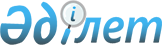 "Ақтау қалалық мәслихатының аппараты" мемлекеттік мекемесінің "Б" корпусы мемлекеттік әкімшілік қызметшілерінің қызметін бағалау әдістемесін бекіту туралы" Маңғыстау облысы Ақтау қалалық мәслихатының 2018 жылғы 3 сәуірдегі №14/166 шешіміне өзгерістер енгізу туралы
					
			Күшін жойған
			
			
		
					Маңғыстау облысы Ақтау қалалық мәслихатының 2022 жылғы 25 ақпандағы № 11/95 шешімі. Күші жойылды - Маңғыстау облысы Ақтау қалалық мәслихатының 11 мамыр 2023 жылғы № 2/13 шешімімен.
      Ескерту. Күші жойылды - Маңғыстау облысы Ақтау қалалық мәслихатының 11.05.2023 № 2/13 (алғашқы ресми жарияланған күнінен кейін күнтізбелік он күн өткен соң қолданысқа енгізіледі) шешімімен.
      Қазақстан Республикасының "Құқықтық актілер туралы" Заңына және "Мемлекеттік әкімшілік қызметшілердің қызметін бағалаудың кейбір мәселелері туралы" Қазақстан Республикасы Мемлекеттік қызмет істері және сыбайлас жемқорлыққа қарсы іс-қимыл агенттігі төрағасының 2018 жылғы 16 қаңтардағы № 13 бұйрығына өзгерістер енгізу туралы" Қазақстан Республикасының Мемлекеттік қызмет істері агенттігі Төрағасының 2021 жылғы 24 желтоқсандағы № 247 бұйрығына сәйкес Ақтау қалалық мәслихаты ШЕШТІ:
      1. "Ақтау қалалық мәслихатының аппараты" мемлекеттік мекемесінің "Б" корпусы мемлекеттік әкімшілік қызметшілерінің қызметін бағалау әдістемесін бекіту туралы" Маңғыстау облысы Ақтау қалалық мәслихатының 2018 жылғы 3 сәуірдегі №14/166 шешіміне (Нормативтік құқықтық актілерді мемлекеттік тіркеу тізілімінде № 3573 болып тіркелген) келесідей өзгерістер енгізілсін:
      көрсетілген шешімнің 4 тармағы мынадай редакцияда жазылсын;
      "4. Осы шешімнің орындалуын бақылау "Ақтау қалалық мәслихатының аппараты" мемлекеттік мекемесінің басшысына жүктелсін.";
      көрсетілген шешіммен бекітілген "Ақтау қалалық мәслихатының аппараты" мемлекеттік мекемесінің "Б" корпусы мемлекеттік әкімшілік қызметшілерінің қызметін бағалау әдістемесінде:
      5-тармақ мынадай редакцияда жазылсын:
      "5. Бағалауды өткізу үшін "Б" корпусы қызметшісін мемлекеттік лауазымға тағайындауға және мемлекеттік лауазымнан босатуға құқығы бар мәслихат хатшысы және жұмыс органы болып табылатын Ақтау қалалық мәслихатының аппараты (бұдан әрі – мәслихат аппараты) Бағалау жөніндегі комиссия (бұдан әрі – Комиссия) құрады.
      Комиссия құрамы мәслихат хатшысымен анықталады. Комиссия мүшелерінің саны 5 адамнан кем болмауы тиіс.";
      26 тармақтың қазақ тіліндегі мәтіні өзгермейді.
      39-тармақ мынадай редакцияда жазылсын:
      "39. "Б" корпусының қызметшісін бағалау нәтижелерімен таныстыру жазбаша түрде жүргізіледі. Қызметші танысудан бас тартқан жағдайда, еркін түрде акт құрылып, ұйымдық-кадр жұмысы жөніндегі бас маманмен және мемлекеттік органның басқа екі қызметшісімен қол қойылған акт толтырылады.
      Бұл ретте танысудан бас тартқан қызметшілерге бағалау нәтижелері мемлекеттік органдардың интранет-порталы және/немесе мемлекеттік қызмет персоналы бойынша автоматтандырылған бірыңғай дерекқор (ақпараттық жүйенің) не электрондық құжат айналымы жүйесі арқылы осы Әдістеменің 38-тармағында көрсетілген мерзімде жолданады.";
      40 тармақ алынып тасталсын;
      көрсетілген Әдістемеге 1, 2, 3 және 5-қосымшалар осы шешімнің 1, 2, 3 және 4-қосымшаларға сәйкес жаңа редакцияда жазылсын.
      2. "Ақтау қалалық мәслихатының аппараты" мемлекеттік мекемесі Қазақстан Республикасының заңнамасында белгіленген тәртіппен осы шешімді оны ресми жариялағаннан кейін Ақтау қалалық мәслихатының интернет-ресурсында орналастыруды қамтамасыз етсін.
      3. Осы шешім алғашқы ресми жарияланған күнінен кейін күнтізбелік он күн өткен соң қолданысқа енгізіледі.
      "Ақтау қалалық мәслихатының аппараты" мемлекеттік мекемесінің "Б" корпусы мемлекеттік әкімшілік қызметшісінің жеке жұмыс жоспары
      __________________________________
      жыл (жеке жоспар құрастырылатын кезең)
      Қызметшінің (тегі, аты, әкесінің аты (болған жағдайда)________________________
      Қызметшінің лауазымы: __________________________________________________
      Қызметшінің құрылымдық бөлімшесінің атауы: ______________________________
      __________________________________________________________________________
      * Нысаналы мақсатты индикатор қол жеткізуден күтілетін оң өзгерістер
      Қызметші                                     Тікелей басшы
      ___________________________ ___________________________ 
      (тегі, аты-жөнінің бірінші әріптері) (тегі, аты-жөнінің бірінші әріптері) 
      күні _______________________  күні _______________________ 
      қолы ____________________      қолы ____________________
      НМИ бойынша бағалау парағы
      ____________________________________________________
      (Т.А.Ә.,бағаланатын тұлғаның лауазымы)
      ____________________________________ (бағаланатын кезең)
      Бағалау нәтижесі __________________________________________________ (қанағаттанарлықсыз, қанағаттанарлық, тиімді, өте жақсы)
      Қызметші                               Тікелей басшы ___________________________                  ___________________________
      (тегі, аты-жөні) (тегі, аты-жөні) 
      күні _______________________ күні _______________________ 
      қолы ____________________ қолы ____________________
      Құзыреттер бойынша бағалау парағы _________________ жыл 
      (бағаланатын жыл)
      Бағаланатын қызметшінің (тегі, аты, әкесінің аты (болған жағдайда) __________________________________________________________________ 
      Бағаланатын қызметшінің лауазымы: __________________________________
      Бағаланатын қызметшінің құрылымдық бөлімшесінің атауы: _________________________________________________________________
      Қызметші                               Тікелей басшы 
      ___________________________       ___________________________ 
      (тегі, аты-жөні)                         (тегі, аты-жөні) 
      күні _______________________       күні _______________________ 
      қолы ____________________       қолы ____________________
      Бағалау жөніндегі комиссия отырысының хаттамасы
      ____________________________________________________________________ (мемлекеттік органның атауы) ____________________________________________________________________ 
      бағалау мерзімі жыл) Бағалау нәтижелері
      Комиссия қорытындысы: ___________________________________________________ Тексерілді: 
      Комиссияның хатшысы: __________________________________ Күні: _____________ 
      (тегі, аты-жөні, қолы)
      Комиссияның төрағасы: ___________________________________ Күні: ____________
                                          (тегі, аты-жөні, қолы)
      Комиссияның мүшесі: ___________________________________ Күні: ______________ 
                                          (тегі, аты-жөні, қолы)
					© 2012. Қазақстан Республикасы Әділет министрлігінің «Қазақстан Республикасының Заңнама және құқықтық ақпарат институты» ШЖҚ РМК
				
      Қалалық мәслихат хатшысы 

С. Зәкенов
Маңғыстау облысыАқтау қалалық мәслихатының2022 жылғы 25 ақпандағы №11/95шешіміне 1-қосымшаМаңғыстау облысыАқтау қалалық мәслихатының2018 жылғы 3 сәуірдегі №14/166шешіміне 1-қосымша"Ақтау қалалық мәслихатыныңаппараты" мемлекеттік мекемесінің"Б" корпусы мемлекеттікәкімшілік қызметшілерініңқызметін бағалау әдістемесінеқосымшаНысан"БЕКІТЕМІН"Мәслихат хатшысы ____________________________(тегі, аты-жөнінің бірінші әріптері)күні _______________________қолы_______________________
№ п/п
Нысаналы мақсатты индикаторлардың атауы
Саяси мемлекеттік қызметшінің немесе "А" корпусы қызметішісі келісімінің қай көрсеткішінен немесе мемлекеттік жоспарлау жүйесінің құжатынан түйінделеді
Өлшем бірлігі
Жоспарлы мәні
Қол жеткізу мерзімдері
Түйінді нәтиже*Маңғыстау облысы Ақтау қалалықмәслихатының 2022 жылғы 25ақпандағы №11/95 шешіміне2-қосымшаМаңғыстау облысы Ақтау қалалықмәслихатының 2018 жылғы3 сәуірдегі №14/166 шешіміне2-қосымша"Ақтау қалалық мәслихатыныңаппараты" мемлекеттік мекемесінің"Б" корпусы мемлекеттікәкімшілік қызметшілерініңқызметін бағалау әдістемесінеқосымшаНысан"БЕКІТЕМІН"Мәслихат хатшысы ____________________________(тегі, аты-жөнінің бірінші әріптері)күні _______________________ қолы_______________________
№ п/п
Нысаналы мақсатты индикаторлардың атауы
Өлшем бірлігі
Жоспарлы мәні
Нақты мәні
Көрсеткішке қол жетті/көрсеткішке қол жетпедіМаңғыстау облысы Ақтау қалалықмәслихатының 2022 жылғы 25ақпандағы №11/95 шешіміне3-қосымшаМаңғыстау облысы Ақтау қалалықмәслихатының 2018 жылғы3 сәуірдегі №14/166 шешіміне3-қосымша"Ақтау қалалық мәслихатыныңаппараты" мемлекеттік мекемесінің"Б" корпусы мемлекеттікәкімшілік қызметшілерініңқызметін бағалау әдістемесінеқосымшаНысан
№ р/с
Құзыреттер атауы
Бағалау нәтижелері (күтілетін нәтижеге сәйкес/күтілетін нәтижеге сәйкес емес)
Қызметшіде байқамаған мінез-құлық индикатор атауы (күтілетін нәтижеге сәйкес емес бағасын алған жағдайда)
1
Қызметті басқару
2
Ынтымақтастық 
3
Шешім қабылдау
4
Жеделділік 
5
Өздігінен даму 
6
Адалдық 
7
Жауапкершілік 
8
Бастамашылдық 
9
Стресске орнықтылық Маңғыстау облысы Ақтау қалалықмәслихатының 2022 жылғы 25ақпандағы №11/95 шешіміне4-қосымшаМаңғыстау облысы Ақтау қалалықмәслихатының 2018 жылғы3 сәуірдегі №14/166 шешіміне5-қосымша"Ақтау қалалық мәслихатыныңаппараты" мемлекеттік мекемесінің"Б" корпусы мемлекеттікәкімшілік қызметшілерініңқызметін бағалаудың әдістемесінеқосымшаНысан"БЕКІТЕМІН"Мәслихат хатшысы____________________________(тегі, аты-жөнінің бірінші әріптері)күні________________________қолы ______________________
№ р/с
Қызметшілердің тегі, аты, әкесінің аты (болған жағдайда)
Бағалау нәтижелері туралы мәлімет
Бағалау нәтижелері комиссиямен түзетілуі (бар болған жағдайда)
Комиссияның ұсыныстары
1.
2.